Clouds and the Earth's Radiant Energy System (CERES)Data Management SystemProduct Name (Acyonym) Collection DocumentRelease 1Version 1Primary AuthorsSSAI peopleScience Systems and Applications, Inc. (SSAI)One Enterprise Parkway, Suite 200Hampton, VA  23666DMO peopleNASA Langley Research CenterClimate Science BranchScience DirectorateBuilding 125021 Langley BoulevardHampton, VA  23681-2199September 2011Document Revision RecordThe Document Revision Record contains information pertaining to approved document changes.  The table lists the date the Software Configuration Change Request (SCCR) was approved, the Release and Version Number, the SCCR number, a short description of the revision, and the revised sections.  The document authors are listed on the cover.  The Head of the CERES Data Management Team approves or disapproves the requested changes based on recommendations of the Configuration Control Board.PrefaceThe Clouds and the Earth’s Radiant Energy System (CERES) Data Management System supports the data processing needs of the CERES Science Team research to increase understanding of the Earth’s climate and radiant environment.  The CERES Data Management Team works with the CERES Science Team to develop the software necessary to implement the science algorithms.  This software, being developed to operate at the Langley Atmospheric Sciences Data Center (ASDC), produces an extensive set of science data products.The Data Management System consists of 12 subsystems; each subsystem represents one or more stand-alone executable programs.  Each subsystem executes when all of its required input data sets are available and produces one or more archival science products.This Collection Guide is intended to give an overview of the science product along with definitions of each of the parameters included within the product.  The document has been reviewed by the CERES Working Group teams responsible for producing the product and by the Working Group Teams who use the product.Acknowledgment is given to person1 and person2 (whoever helped with the logistics) of Science Systems and Applications, Inc. (SSAI) for their support in the preparation of this document.Document Revision Record	iiPreface	iiiSummary	11.0	Collection Overview	21.1	Collection Identification	21.2	Collection Introduction	21.3	Objective/Purpose	21.4	Summary of Parameters	31.5	Discussion	31.6	Related Collections	32.0	Investigators	52.1	Title of Investigation	52.2	Contact Information	53.0	Origination	64.0	Data Description	74.1	Spatial Characteristics	74.1.1	Spatial Coverage	74.1.2	Spatial Coverage Map	74.1.3	Spatial Resolution	74.1.4	Projection	74.1.5	Grid Description	74.2	Temporal Characteristics	74.2.1	Temporal Coverage	74.2.2	Temporal Resolution	84.3	Data Characteristics	84.3.1	Parameter/Variable	84.3.2	Variable Description/Definition	84.3.2.1	Science Parameter Descriptions	84.3.2.2	Instrument Parameter Descriptions	124.3.3	Fill Values	124.3.4	Data Types	134.4	Sample Data Record	135.0	Data Organization	145.1	Data Granularity	145.2	Data Format	145.2.1	Scientific Data Sets (SDS)	145.2.2	Vertex Data (VData)	155.2.2.1	Converted Instrument Status Data	156.0	Theory of Measurements and Data Manipulations	166.1	Theory of Measurements	166.2	Data Processing Sequence	166.3	Special Corrections/Adjustments	167.0	Errors	177.1	Quality Assessment	177.2	Data Validation by Source	178.0	Notes	189.0	Application of the Data Set	2710.0	Future Modifications and Plans	2811.0	Software Description	2912.0	Contact Data Center/Obtain Data	3013.0	Output Products and Availability	3114.0	References	3215.0	Glossary of Terms	3316.0	List of Acronyms	3717.0	Document Information	4117.1	Document Creation Date – February 1998	4117.2	Document Review Date - July 1998	4117.3	Document Revision Date	4117.4	Document ID	4117.5	Citation	4117.6	Redistribution of Data	4117.7	Document Curator	41Appendix A - CERES Metadata	A-1Figure 1-1.  CERES Top Level Data Flow Diagram	4Figure 4-1.  Viewing Angles at Surface or TOA	9Figure 4-2.  Clock Angle	10Figure 4-3.  Cone and Clock Angles	11Figure 8-1.  Scanner Footprint	19Figure 8-2.  Optical FOV	20Figure 8-3.  CERES Field-of-View Angular Grid	23Figure 15-1.  Subsolar Point	34Figure 15-2.  Ellipsoid Earth Model	35Figure 15-3.  Subsatellite Point	36Table 3-1.  CERES Instruments	6Table 4-1.  ES-8 Spatial Coverage	7Table 4-2.  XYZ Temporal Coverage	8Table 4-3.  CERES Fill Values	12Table 4-4.  Data Types and Formats	13Table 5-1.  BDS Scientific Data Set (SDS) Summary	14Table 5-2.  Vdata Record Example	15Table 5-3.  Vdata Summary	15Table 5-4.  Converted Instrument Status Data Field Summary	15Table 8-1.  Detector Constant (ô seconds)	22Table 8-2.  Julian Day Number	26Table A-1.  CERES Baseline Header Metadata	A-1Table A-2.  CERES_metadata Vdata	A-3Table A-3.  XYZ Product Specific Metadata	A-3Clouds and the Earth's Radiant Energy System (CERES)
Product Acronym (XYZ) Collection DocumentSummaryThe Clouds and the Earth’s Radiant Energy System (CERES) is a key component of the Earth Observing System (EOS) program.  The CERES instrument provides radiometric measurements of the Earth's atmosphere from three broadband channels: a shortwave channel (0.3 - 5 m), a total channel (0.3 - 200 m), and an infrared window channel (8 - 12 m).  The CERES instruments are improved models of the Earth Radiation Budget Experiment (ERBE) scanner instruments, which operated from 1984 through 1990 on National Aeronautics and Space Administration’s (NASA) Earth Radiation Budget Satellite (ERBS) and on the National Oceanic and Atmospheric Administration’s (NOAA) operational weather satellites, NOAA-9 and NOAA-10.  The strategy of flying instruments on Sun-synchronous, polar orbiting satellites, such as NOAA-9 and NOAA-10, simultaneously with instruments on satellites that have precessing orbits in lower inclinations, such as ERBS, was successfully developed in ERBE to reduce time sampling errors.  CERES continues that strategy by flying instruments on the polar orbiting EOS platforms simultaneously with an instrument on the Tropical Rainfall Measuring Mission (TRMM) spacecraft, which has an orbital inclination of 35 degrees.  The TRMM satellite carries one CERES instrument while the Terra and Aqua EOS satellites carry two CERES instruments, one operating in a FAPS mode for continuous Earth sampling and the other operating in a RAPS mode for improved angular sampling.To preserve historical continuity, some parts of the CERES data reduction use algorithms identical with the algorithms used in ERBE.  At the same time, many of the algorithms on CERES are new.  To reduce the uncertainty in data interpretation and to improve the consistency between the cloud parameters and the radiation fields, CERES includes cloud imager data and other atmospheric parameters.  The CERES investigation is designed to monitor the top-of-atmosphere radiation budget as defined by ERBE, to define the physical properties of clouds, to define the surface radiation budget, and to determine the divergence of energy throughout the atmosphere.  The CERES DMS produces products which support research to increase understanding of the Earth’s climate and radiant environment.[Product Specific Information] Collection OverviewCollection IdentificationThe PSN filename isCER_PSN_Sampling-Strategy_Production-Strategy_XXXXXX.YYYYMM[DD][HH] where CER	Investigation designation for CERES,PSN	Product ID for the science data product (external distribution),Sampling-Strategy	Platform, instrument, and imager (e.g., TRMM-PFM-VIRS),Production-Strategy	Edition or campaign (e.g., At-launch, ValidationR1, Edition1),XXXXXX	Configuration code for file and software version management,YYYY	4-digit integer defining data acquisition year,MM	2-digit integer defining data acquisition month, andDD	2-digit integer defining the data acquisition day,HH	2-digit hour integer which defines the data acquisition date [Modify as needed for daily and monthly products.]Collection Introduction[Product Specific Information]Objective/PurposeThe overall science objectives of the CERES investigation areFor climate change research, provide a continuation of the ERBE record of radiative fluxes at the top of the atmosphere (TOA) that are analyzed using the same techniques used with existing ERBE data.Double the accuracy of estimates of radiative fluxes at the TOA and the Earth’s surface from existing ERBE data.Provide the first long-term global estimates of the radiative fluxes within the Earth’s atmosphere.Provide cloud property estimates which are consistent with the radiative fluxes from surface to TOA.The CERES Data Management System (DMS) is a software management and processing system which processes CERES instrument measurements and associated engineering data to produce archival science and other data products.  The DMS is executed at the LaRC ASDC, which is also responsible for distributing the data products.  A high-level view of the CERES DMS is illustrated by the CERES Top Level Data Flow Diagram shown in .Circles in the diagram represent algorithm processes called subsystems, which are a logical collection of algorithms that together convert input products into output products.  Boxes represent archival products.  Two parallel lines represent data stores which are designated as nonarchival or temporary data products.  Boxes or data stores with arrows entering a circle are input sources for the subsystem, while boxes or data stores with arrows exiting the circles are output products.Summary of Parameters[Product Specific Information – could be table of parameters here instead of in Section 4]Discussion[Product Specific Information]Related CollectionsSee the CERES Data Products Catalog (Reference ) for a complete product listing.Figure -.  CERES Top Level Data Flow DiagramInvestigatorsDr. Bruce A. Wielicki, CERES Principal InvestigatorE-mail:  B.A.Wielicki@LaRC.NASA.GovTelephone:  (757) 864-5683FAX:  (757) 864-7996Mail Stop 420Atmospheric Sciences CompetencyBuilding 125021 Langley BoulevardNASA Langley Research CenterHampton, VA  23681-2199Title of InvestigationSubsystem Name [Subsystem #]e.g.,. Geolocate and Calibrate Earth Radiances (Subsystem 1.0)Contact InformationWorking Group Chair Name, Subsystem X Working Group ChairMail Stop 420Atmospheric Sciences Research21 Langley BoulevardNASA Langley Research CenterHampton, Virginia 23681-2199Telephone: (757) 864-xxxxFAX:	(757) 864-7996E-mail:	p.q.name@larc.nasa.govOriginationThe CERES data originate from CERES instruments on-board either the TRMM, Terra or Aqua EOS Earth-orbiting spacecrafts.   lists the CERES instruments and their host satellites.Table -.  CERES InstrumentsThe CERES instrument contains three scanning thermistor bolometer radiometers that measure the radiation in the near-visible through far-infrared spectral region.  The shortwave detector measures Earth-reflected and Earth-emitted solar radiation and the window detector measures Earth-emitted longwave radiation in the water vapor window.  The total detector measures total Earth-reflected and Earth-emitted radiation.  The detectors are coaligned and mounted on a spindle that rotates about the instrument elevation axis.  The resolution of the CERES radiometers is usually referenced to the optical FOV (See Note TBD).The CERES instrument has an operational scanning cycle of 6.6 seconds and various scan elevation profiles.  Radiometric measurements are sampled from the detectors every 0.01 seconds in all scanning profiles. The instrument makes Earth-viewing science measurements while the detectors rotate in the vertical (elevation scan) plane, and while the instrument horizontal (azimuth scan) plane is either fixed or rotating.  The instrument has built-in calibration sources for performing in-flight calibrations, and can also be calibrated by measuring solar radiances reflected by a solar diffuser plate into the instrument field of view.  See the In-flight Measurement Analysis document, DRL 64, provided by the CERES instrument builder TRW (Reference ), and the CERES ATBD for Subsystem 1.0 (Reference ).Data DescriptionSpatial CharacteristicsSpatial CoverageThe XYZ collection is a global data set whose spatial coverage depends on the satellite orbit as shown in .  [Product Specific Information].Table -.  XYZ Spatial CoverageSpatial Coverage Map[Product Specific Information – use postage stamp size images that links to full-sized images – recommendation from the ASDC – or delete if image is in ASDC HTML overview]Spatial Resolution[Product Specific Information]Projection[Applies to gridded data.  Delete section from instantaneous products.]Grid Description[Applies to gridded data.  Delete section from instantaneous products.]Temporal CharacteristicsTemporal CoverageThe XYZ temporal coverage begins after the spacecraft is launched, the scan covers are opened, and the early in-orbit calibration check-out is completed (see ).Table -.  XYZ Temporal Coveragea.	The CERES instrument on TRMM has operated only occasionally since 9/1/98 due to a power converter anomaly.[Product Specific Information]Temporal Resolution[Product Specific Information]Data Characteristics[Product Specific Information]Parameter/Variable[Product Specific Information]  Table of parameters, units, ranges, …- similar to Table in Data Products Catalog.  Describe the table and any hyperlinking.  The XYZ metadata are listed in .Variable Description/Definition[Product Specific Information - a detailed definition of each parameter. If the parameter is copied from a product produced by a previous subsystem, the producing subsystem will define the parameter. All users must have chance to review and approve the definitions. A parameter will be defined only once and will be pulled into each relevant document - the following parameters are examples from the BDS Guide, in which the parameters are grouped into 3 major divisions - 2 of those are shown as examples.]Science Parameter DescriptionsThe CERES science parameters are computed using the geodetic coordinate system.  However, several parameters are computed in the geocentric coordinate system, and will specifically include the term "geocentric" in the parameter name.  The geocentric parameters are used by the ERBElike Subsystems since ERBE products are archived in the geocentric coordinate system.SCI-1	CERES Relative Azimuth at SurfaceThis parameter is the geodetic azimuth angle  (See ) at the Earth point (See ) of the satellite relative to the solar plane.  (deg) [0 .. 360] {Section  Scientific Data Sets (SDS)}The relative azimuth is measured clockwise in the plane normal to the geodetic zenith (See ) so that the relative azimuth of the Sun is always 180o.  The solar plane is the plane which contains the geodetic zenith vector and a vector from the Earth point to the Sun.  If the Earth point is north of the geodetic subsolar point (See ) on the same meridian, then an azimuth of 90o would imply the satellite is east of the Earth point.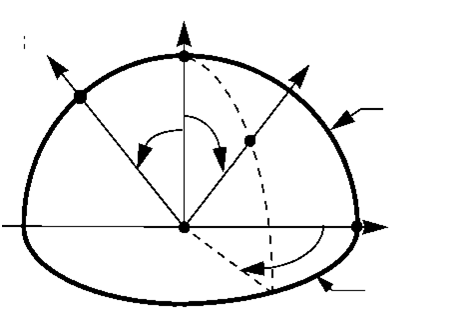 Figure -.  Viewing Angles at Surface or TOASCI-2	CERES Relative Azimuth at TOA - GeocentricThis parameter is the geocentric azimuth angle  (See ) at the TOA point (See ) of the satellite relative to the solar plane.  (deg) [0 .. 360] {Section  Scientific Data Sets (SDS)}The relative azimuth is measured clockwise in the plane normal to the geocentric zenith (See ) so that the relative azimuth of the Sun is always 180o.  The solar plane is the plane which contains the geocentric zenith vector and a vector from the TOA point to the Sun.  If the TOA point is north of the geocentric subsolar point (See ) on the same meridian, then an azimuth of 90o would imply the satellite is east of the target point.SCI-3	CERES Solar Zenith at SurfaceThis parameter is the geodetic zenith angle o (See ) at the Earth point (See ) of the Sun.  (deg) [0 .. 180] {Section  Scientific Data Sets (SDS)}The geodetic solar zenith is the angle between the geodetic zenith (See ) vector and a vector from the Earth point to the Sun.SCI-4	CERES Solar Zenith at TOA - GeocentricThis parameter is the geocentric zenith angle o (See ) at the TOA point (See ) of the Sun.  (deg) [0 .. 180] {Section  Scientific Data Sets (SDS)}The geocentric solar zenith is the angle between the geocentric zenith (See ) vector and a vector from the TOA point to the Sun.SCI-5	CERES Viewing Zenith at SurfaceThis parameter is the geodetic angle  (See ) at the Earth point (See ) to the satellite.  (deg) [0 .. 90] {Section  Scientific Data Sets (SDS)}The geodetic viewing zenith is the angle between the geodetic zenith (See ) vector and a vector from the Earth point to the satellite.SCI-6	Clock Angle of CERES FOV at Satellite wrt Inertial VelocityThe clock angle (See  and ) is the azimuth angle of the instrument view vector from the satellite to the Earth point (See ) relative to the inertial velocity vector.  (deg) [0 .. 360] {Section  Scientific Data Sets (SDS)}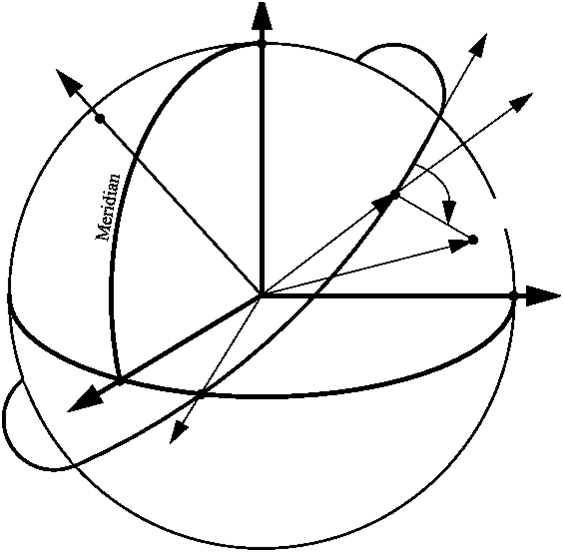 Figure -.  Clock AngleThe clock angle, along with the cone angle (See  and ) define the direction of the instrument view vector to the Earth point.The clock angle  is defined in a right-handed coordinate system centered at the satellite where z is toward the center of the Earth, x is in the direction of the inertial velocity vector, and y completes the triad.When  = 270o, the Earth point is on the same side of the orbit as the orbital angular momentum vector (See ).  When  = 0o, the Earth point is directly ahead of the satellite.The toolkit call (See Reference ) PGS_CSC_SCtoORB transforms the instrument view vector in spacecraft coordinates to (x,y,z) orbital coordinates and the clock angle is defined byandandSCI-7	Cone Angle of CERES FOV at SatelliteThe cone angle (See ) is the angle between a vector from the satellite to the center of the Earth and the instrument view vector from the satellite to the Earth point (See ).  (deg) [0 .. 90] {Section  Scientific Data Sets (SDS)}The cone angle, along with the clock angle, (See  and ) define the direction of the instrument view vector to the Earth point.The toolKit call (See Reference ) PGS_CSC_SCtoORB transforms the instrument view vector in spacecraft coordinates to (x,y,z) orbital coordinates (See ) and the cone angle is defined by 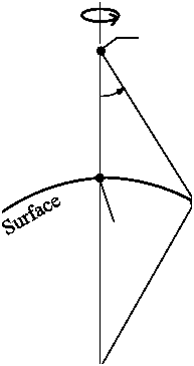 Figure -.  Cone and Clock AnglesInstrument Parameter Descriptions[Bunch of parameters in alphabetical ordered related to the instrument or housekeeping parameters.]INS-1	Elevation Offset CorrectionThis parameter indicates an internal count adjustment to compensate for the encoder position to actual gimbal position misalignment.  This value will reflect the internal default value or the last update by the Set_Elevation_Offset_Correction command.  The converted value is computed using DRL-64 (Reference ) Algorithm Linear Coefficients.  This value needs to be treated as a signed integer data representation.  The default nominal unsigned and signed integer offset values for each instrument, as specified in the flight codes, are shown in Table B-4.  (deg) [0 .. 360] {Section  Converted Instrument Status Data}INS-2	Packet Data VersionThis parameter indicates the flight code version burned into the Instrument’s EPROMs.  The default values for each of the instrument are shown below.PFM	(TRMM) = 4FM1/FM2	(EOS-AM) = 5FM3/FM4	(EOS-PM) = 6(N/A) [0..31] {Section  Converted Instrument Status Data}Fill Values lists the default CERES Fill Values.  These are used when data are missing, when there is insufficient data to make a calculation, or the data are suspect and there is no quality flag associated with the parameter.  A value which has a corresponding flag need not be set to the CERES default value when the data value is suspect.  Suspect values are values that were calculated but failed edit checks.  The CERES default fill values are defined as follows:Table -.  CERES Fill Values* l byte = 8 bitsData Types[Include if relevant]The following data types are used to represent numerical parameters in the XYZ product: Table -.  Data Types and FormatsSample Data Record[Include 1 sample record with parameter labels or delete section.]Data Organization[Product Specific Information - discuss your HDF structures. e.g.]This section discusses the organization of the BDS structures as written to the output data file.  All BDS data products use Hierarchical Data Format (HDF) structures such as Vertex Data (Vdata) and Scientific Data Sets (SDSs).  See the HDF User’s Guide for additional information (Reference ).  BDS Metadata is implemented using the ECS ToolKit metadata routines (Reference ), which are based on HDF Annotations.Data Granularity[Product Specific Information - e.g.]All BDS data granules are stored in the HDF developed by the National Center for Supercomputing Applications (NCSA).  The HDF permits aggregation of commonly used data structures within a single file, and a common, platform independent Application Programming Interface (API).  The BDS product contains HDF SDSs and Vdata structures.Data Format[Product Specific Information - e.g.]All BDS data granules are stored in the HDF developed by the National Center for Supercomputing Applications (NCSA).  The HDF permits aggregation of commonly used data structures within a single file, and a common, platform independent Application Programming Interface (API).  The BDS product contains HDF SDSs and Vdata structures.Scientific Data Sets (SDS)[An example from BDS]A Scientific Data Set is an HDF structure capable of storing large quantities of a single data type. SDSs are organized by dimensions, and a single SDS can have up to 32 dimensions.   lists the parameters that are stored as SDSs.  The entries in the Link and SDS Name columns are hyperlinked to a definition of the parameter.  The HDF rank of all BDS SDSs is 2 (2-dimensional arrays).  The size column specifies the dimensions where n is the number of packets.  The HDF data type, the size of the SDS, and which products contain each SDS are also shown in the summary table.  The key for the Product Types is in the summary table header.Table -.  BDS Scientific Data Set (SDS) SummaryVertex Data (VData)[An example]A Vdata is an HDF structure that allows record-based storage of multiple parameters and/or multiple data types as shown in the example in .  Vdata records are analogous to records found in relational database systems where a single record is composed of one or more data fields, and each data field can be represented by its own data type.Table -.  Vdata Record Example is a summary of the Vdata structures contained in the BDS products.  Following the summary table are tables that list the components of each of the Vdatas.  These tables represent the Vdata structures as written to the data products.  The data descriptions are hyperlinked from the Parameter Name column in each of the tables.Table -.  Vdata SummaryConverted Instrument Status DataBDS Product Types:	BDS, BDSS, BDSD, BDSF, BDSM, BDSG, BDSPThis data set contains the converted values for instrument status parameters that have defined conversion algorithms.  Packet status information that is not part of the raw digital status data block is also included in this data set.Table -.  Converted Instrument Status Data Field SummaryTheory of Measurements and Data ManipulationsTheory of MeasurementsSee Reference 3 for the basic theory of measurements.Data Processing Sequence[Product Specific Information]For detailed information see the Subsystem Architectural Design Document.  (Reference )Special Corrections/AdjustmentsAlgorithms not discussed in the ATBD are discussed in this section.ErrorsSee CERES ATBD Subsystem Number.  (Reference )[may wish to include high level accuracy goals]Quality AssessmentQuality Assessment (QA) activities are performed at the Science Computing Facility (SCF) by the Data Management Team.  Processing reports containing statistics and processing results are examined for anomalies.  If the reports show anomalies, data visualization tools are used to examine those products in greater detail to begin the anomaly investigation.  (See the QA flag description for this product.)Data Validation by SourceSee Subsystem Subsystem Number Validation Document. (Reference ) for details on the data validation plans.NotesNote-1	Field-of-View (FOV)Field-of-View and footprint are synonymous.  The CERES FOV is determined by its PSF (See  and ) which is a two-dimensional, bell-shaped function that defines the CERES instrument response to the viewed radiation field.The resolution of the CERES radiometers is usually referenced to the optical FOV which is 1.3o in the along-track direction and 2.6o in the cross-track direction.  For example, on TRMM with a satellite altitude of 350 km, the optical FOV at nadir is 8 × 16 km which is frequently referred to as an equivalent circle with a 10 km diameter, or simply as 10 km resolution.  On EOS-AM with a satellite altitude of 705 km, the optical FOV at nadir is 16 × 32 km or 20 km resolution.The CERES FOV or footprint size is referenced to an oval area that represents approximately 95% of the PSF response (See  and ) for numerical representation of FOV).  Since the PSF is defined in angular space at the instrument, the CERES FOV is a constant in angular space, but grows in surface area from a minimum at nadir to a larger area at shallow viewing angles (See ).  For TRMM, the length and width of this oval at nadir is 19 × 15 km and grows to 138 × 38 km at a viewing zenith angle (See ) of 70o.  For EOS-AM/PM, the length and width at nadir is 38 × 31 km and grows to 253 × 70 km at a viewing zenith angle of 70o.Note-2	CERES Point Spread FunctionNote-2.1	CERES Point Spread FunctionThe CERES scanning radiometer is an evolutionary development of the ERBE scanning radiometer.  It is desired to increase the resolution as much as possible, using a thermistor bolometer as the detector.  As the resolution is increased, the sampling rate must increase to achieve spatial coverage.  When the sampling rate becomes comparable to the response time of the detector, the effect of the time response of the detector on the PSF must be considered.  Also, the signal is usually filtered electronically prior to sampling in order to attenuate electronic noises and to remove high frequency components of the signal which would cause aliasing errors.  The time response of the filter, together with that of the detector causes a lag in the output relative to the input radiance.  This time lag causes the centroid of the PSF to be displaced from the centroid of the optical FOV.  Thus, the signal as sampled comes not only from where the radiometer is pointed, but includes a “memory” of the input from where it had been looking.  Another effect of the time response is to broaden the PSF, which will reduce the resolution of the measurement, increase blurring errors, and decrease aliasing errors.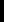 Note-2.2	Geometry of the Point Spread FunctionThe scanner footprint geometry is given in .  The optical FOV is a truncated diamond (or hexagon) and is 1.3o in the along-scan direction and 2.6o in the across-scan direction.  The 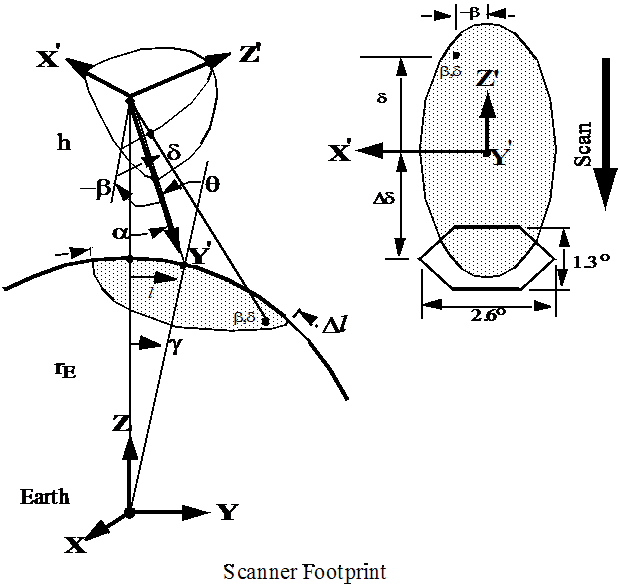 Figure -.  Scanner Footprinteffective FOV (or footprint) is given by the PSF and is shown as an ellipse.  A point within the footprint is located by  and .  The cone angle  (or nadir angle) determines the location of the footprint centroid on the Earth.  If  = 0, the footprint is at nadir.  The viewing zenith angle  is a direct result of the satellite altitude h, the Earth radius rE, and the cone angle .  The surface distance l and the Earth central angle  between nadir and the centroid are also a result of the viewing geometry.  In  we have denoted the length of the FOV by Δl. gives three CERES FOVs.  The shaded area is the optical FOV.  Note that only half of the FOV is given since it is symmetrical about the scan line.  The origin has been placed at the centroid of the PSF which trails the optical axis by about 1.5 degree.  This is the lag that is inherent in the system.  About the PSF centroid, the outline has been drawn on the 95-percent energy boundary.  An angular grid, also has been drawn over the 95% energy FOV for weighting cloud parameters in a later process.  All of the pertinent dimensions are given.Note-2.3	Analytic form of the Point Spread FunctionA full discussion of an analytic model of the point spread function and its development are given in Smith (See Reference ).  From , we redraw half of the optical FOV in  Figure -.  Optical FOVwhere δ' is the along-scan angle and  is the cross-scan angle.  Note that δ' points opposite the scan direction and increases toward the tail of the PSF (See ).  The forward and back boundaries are given by δ'f() and δ'b(), respectively.  With these definitions the CERES PSF is written aswhereandwhere  is in degrees and (0.91043) and (2.78981) are in radians.  The centroid of the PSF is derived in Smith (See Reference ) and is 1.51o from the optical axis.  This shift is denoted in  and a new angle  is defined relative to the centroid.  To evaluate the PSF, determine  and then set  where  is the shift (or offset) from the optical axis to the centroid.The numerical values given in equation  are based on the following prelaunch calibration constants:Table -.  Detector Constant ( seconds)The general form of equation  is given bywhereand where the complex roots of the 4-pole Besssel filter arethe residues of the Bessel filter areandNote that  are non-dimensional so that  is in radians.  The cone angle  has units of degrees.  The complex variables pi, vi, ui define ai and bi asThe centroid of the PSF can be derived from the analytic expression and is given by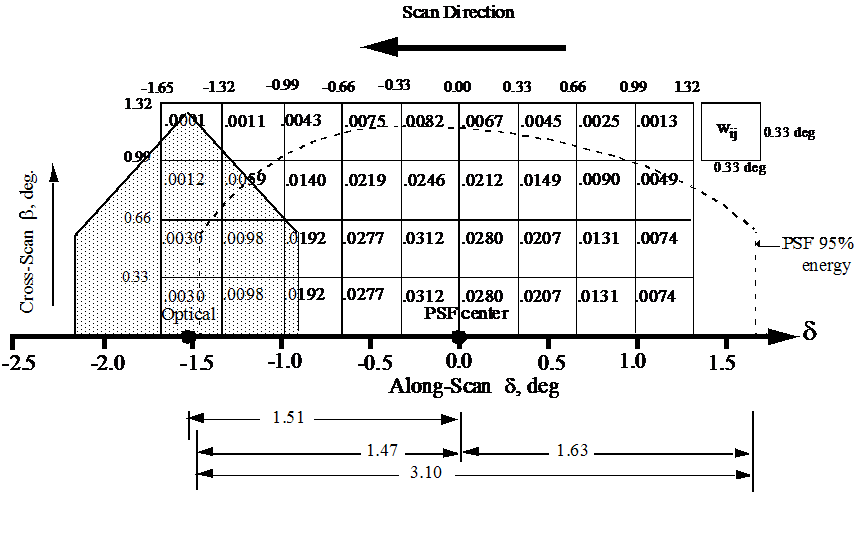 Figure -.  CERES Field-of-View Angular GridNote-3	Conversion of Julian Date to Calendar DateThe Julian Date is a time system that has been adopted by astronomers and is used in many scientific experiments.  The Julian Date or Julian Day is the number of mean solar days since 1200 hours (GMT/UT/UTC/Zulu) on Monday, 24 November 4714 BCE, based on the current Gregorian calendar, or more precisely, the Gregorian Proleptic calendar.  In other words, Julian day number 0 (zero) was Monday, 24 November 4714 Before Current Era (BCE), 1200 hours (noon).  A new Julian day starts when the mean Sun at noon crosses the Greenwich meridian.  This differs from Universal Time (UT) or Greenwich Mean Solar Time by 12 hours since UT changes day at Greenwich midnight.   below provides Julian day numbers which relate Universal Time to Julian date.Important facts related to the Gregorian calendar are:There is no year zero; year -1 is immediately followed by year 1.A leap year is any year which is divisible by 4, except for those centesimal years (years divisible by 100) which must also be divisible by 400 to be considered a leap year.A leap year has 366 days, with the month of February containing 29 days.Year -1 is defined as a leap year, thus being also defined as containing 366 days, and being divisible by 4, 100, and 400.Information on history, calendars, and Julian day numbers can be found in Blackadar’s (Reference ) “A Computer Almanac”, and on the WWW (Reference ).The Julian day whole number is followed by the fraction of the day that has elapsed since the preceding noon (1200 hours UTC).  The Julian Date JDATE can be represented as:	JDATE	=	JDay + JFractwhere:	JDay	=	the integer Julian Day number and	JFract	=	the “fractional” Julian day (0 to 0.99...9)			(e.g. 245_0814.0 = 1200 or noon, 31 December, 1997 UT)When the fractional part of the combined julian data is .0, it is noon or 1200 hours GMT and when the fraction part is .5, then it is midnight or 0000 hours GMT.The calculation of GMT (YYYYMMDD-HH:MM:SS.SSS) from Julian date (JDATE) is performed using the following process.The YYYYMMDD can be determined using  to find the year and the beginning of the month whose Julian Day occurs before the JDay integer value.Calculate the number of days past the 0.5 day of the month via  which provides Julian day numbers which relate Universal Time to Julian date.The GMT is determined by first computing the number of seconds in the day since midnight:	if	JFract > 0.5,	then	Seconds = 86400.0 * (JFract-0.5)	if	JFract <= 0.5,	then	Seconds = 86400.0 * (JFract+0.5)Then compute HH, MM, and SS where:	HH = Int(Seconds/3600)	MM = Int(Seconds-(HH*3600.0)/60)	SS = Seconds-(HH*60.0 + MM)*60.0As an example, if JD = 244_5733.5833, then the GMT date is computed using  by finding the closest beginning monthly calendar noon date, which is Feb 0.5, 1984 (UT).	(Feb 0.5)	Jday	244 5731 < 244 5733.5833JD = 244_5733.5833 is 2.5833 days past Feb 0.5, 1984 UT (i.e., past 1984 Jan 31d 12h 0m 0s) where 1984 Jan 31d 12h 0m 0ss = (244_5733-244_5731).Beginning with the whole days portion of 2.5833 (i.e., 2), the GMT Date is 1984 Jan 31d 12h 0m 0s + 2 = 1984 Feb 2d 12h 0m 0s.Next, since JFract (0.5833) is > 0.5, 12h is added to the GMT Date, yielding:  1984 Feb 2d 12h 0m 0s + 12h 0m 0s = 1984 Feb 3d 0h 0m 0s.Finally, to get the GMT time and since JFract (0.5833) is > 0.5, the number of seconds = 86400 *(0.5833 -0.5) = 7197.12 yielding:	HH = 7197.12 / 3600 = 01.9992 = 01h	MM = 7197.12 - ((1*3600) / 60) = 59.952 = 59m	SS = 7197.12 - ((1*60) + 59)*60) = 57.12sTherefore, the GMT Date corresponding to the Julian Date 244_5733.5833 = 1984 Feb 3d 1h 59m 57.12s, which is UT = 1984 Jan 31d 12h 0m 0s + 2.5833 days.Table -.  Julian Day NumberApplication of the Data Set[Product Specific Information]Future Modifications and PlansModifications to the XYZ product are driven by validation results and any EOS-AM related parameters.  The ASDC provides users notification of changes.Software DescriptionThere is a C/Fortran90 read program that interfaces with the HDF libraries and a README file available from the LaRC ASDC User Services.  The program was designed to run on a Unix workstation and can be compiled with a C/Fortran90 compiler.[Correct for fortran or C] {Pointer to ASDC read program}Contact Data Center/Obtain DataEOSDIS Langley DAAC		Telephone: (757) 864-8656USer and Data Service Office	FAX:	(757) 864-8807NASA Langley Research Center	E-mail:  larc@eos.nasa.gov Mail Stop 157D		URL:  http://eosweb.larc.nasa.gov/ 2 South Wright StreetHampton, VA 23681-2199USAOutput Products and AvailabilitySeveral media types are supported by the Langley ASDC CERES Web Order Tool.  Data can be downloaded from the Web or via FTP.  Alternatively, data can be ordered on media tapes.  The media tapes supported are 4mm 2Gb (90m), 8mm 2Gb (8200), 8mm 5Gb (8500), and 8mm 7Gb (8500c).Data ordered via the Web or via FTP can be downloaded in either Uncompressed mode or in UNIX Compressed mode.  Data written to media tape (in either Uncompressed mode or in UNIX Compressed mode) is in UNIX TAR format.ReferencesClouds and the Earth’s Radiant Energy System (CERES) Data Management System Data Products Catalog Release 3, Version 0, April 1998 {URL = http://ceres.larc.nasa.gov/dpc_current.php}TRW DRL 64, 55067.300.008E; In-flight Measurement Analysis (Rev. E), March 1997.Clouds and the Earth’s Radiant Energy System (CERES) Algorithm Theoretical Basis Document, Instrument Geolocate and Calibrate Earth Radiances (Subsystem 1.0), Release 2.2, June 1997 {URL = http://ceres.larc.nasa.gov/atbd.php}.Clouds and the Earth’s Radiant Energy System (CERES) Algorithm Theoretical Basis Document, Subsystem Name (Subsystem Number), Release 2.2, Month 1997 {URL = http://ceres.larc.nasa.gov/atbd.php}Release B SCF ToolKit User's Guide for the ECS Project, June 1998.HDF User's Guide, Version 4.0, February 1996 (from NCSA) {URL = http://eosweb/HBDOCS/hdf.html}.Subsystem Name (Subsystem Number) Draft Architectural Design Document Release 1.0, June 1996 {URL = http://ceres.larc.nasa.gov/sdd.php}.Subsystem Validation Plan Name Release 1.1, March 1996 {URL = http://ceres.larc.nasa.gov/validation.php}Smith, G. L., 1994, "Effects of time response on the point spread function of a scanning radiometer," Appl. Opt., Vol. 33, No. 30, 7031-7037.Blackadar, Alfred, “A Computer Almanac,” Weatherwise, Vol 37, No 5, October 1984, p. 257-260.Jefferys, William H. “Julian Day Numbers” {URL = http://quasar.as.utexas.edu/BillInfo/JulianDatesG.html}.Software Bulletin "CERES Metadata Requirements for LaTIS", Revision 1, January 7, 1998 {URL = http://ceres.larc.nasa.gov/sw_bull.php}.Glossary of TermsTerm-1	CERES Point Spread FunctionA Point Spread Function (PSF) is a two-dimensional bell-shaped function that defines the CERES instrument response to the viewed radiation field.  Due to the response time, the radiometer responds to a larger FOV than the optical FOV and the resulting PSF centroid lags the optical FOV centroid by more than a degree of cone angle (See ) for normal scan rates (See ).Term-2	Earth Equator, Greenwich Meridian SystemThe Earth equator, Greenwich meridian system is an Earth-fixed, geocentric, rotating coordinate system with the X-axis in the equatorial plane through the Greenwich meridian, the Y-axis lies in the equatorial plane 90o to the east of the X-axis, and the Z-axis is toward the North Pole.Term-3	Earth SurfaceThe surface of the Earth as defined by the WGS-84 Earth Model.  The WGS-84 model of the Earth surface is an ellipsoid  where a = 6378.1370 km and b = 6356.7523 km (See ).  Term-4	Earth PointThe viewed point on the Earth surface (See ), or the point at which the PSF centroid intersects the Earth surface.Term-5	Field-of-ViewThe terms Field of View (FOV) and footprint are synonymous (See ).  The CERES FOV is determined by its PSF which is a two dimensional bell-shaped function that defines the CERES instrument response to the viewed radiation field.The resolution of the CERES radiometers is usually referenced to the optical FOV and is 1.3o in the along-track direction and 2.6o in the cross-track direction.  For TRMM with a satellite altitude of 350 km, the nadir optical FOV is 8  16 km which is frequently referred to as an equivalent circle with a 10 km diameter, or simply as 10 km resolution.  For EOS-AM with a satellite altitude of 705 km, the optical FOV at nadir is 16  32 km or 20 km resolution.The CERES footprint size is referenced as an oval area representing ~95% of the PSF response (See ).  Since the PSF is defined in instrument angular space, the CERES FOV is a constant in angular space, but grows in surface area from a minimum at nadir to a larger area at shallow viewing angles (See ).  At nadir, this oval for TRMM is 19  15 km (EOS-AM is 38  31 km) and grows to 138  38 km (EOS-AM is 253  70 km) at a 70o viewing zenith angle.The ToolKit routine PGS_CSC_GetFOV_Pixel returns the geodetic latitude and longitude of the intersection of the FOV centroid and the selected Model Surface.  The returned longitudes are transformed from radians to degrees and then converted from to ±180o to 0o .. 360o.  The returned geodetic latitudes are transformed from radians to degrees and then converted to geodetic colatitude using (90.0-latitude).Term-6	Geocentric Subsolar PointThe point on a surface where the geocentric zenith (See ) vector points toward the Sun (See ).Term-7	Geocentric ZenithA vector from the center of the Earth (See ) to the point of interest.Term-8	Geodetic Subsolar PointThe point on a surface where the geodetic zenith (See ) vector points toward the Sun (See ).  Although the geocentric latitude c and the geodetic latitude d are equal, the geocentric subsolar point is different from the geodetic subsolar point.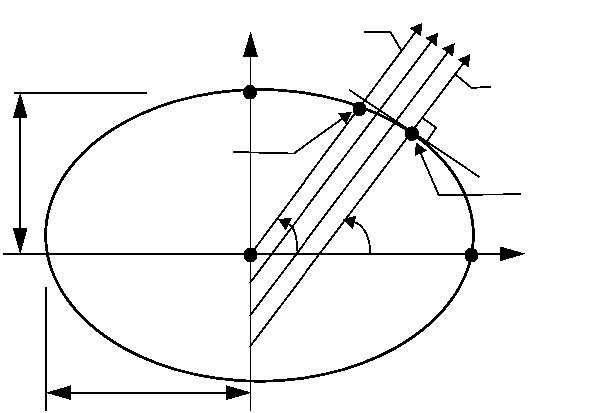 Figure -.  Subsolar PointThe ToolKit routine PGS_CBP_Earth_CB_vector calculates the Earth-Centered Inertial (ECI) position vector from the Earth to the Sun.  A second ToolKit routine, PGS_CSC_ECItoECR, transforms the position vector to the ECR or Earth equator, Greenwich meridian rectangular coordinate system.  From these coordinates, the geocentric colatitude and longitude of the Sun are calculated.Term-9	Geodetic ZenithThe vector normal to an ellipsoid (See ) at a point on the surface.  At a point on the surface the geocentric latitude c and the geodetic latitude d are related by ..  We can determine the radial distance r as a function of the geocentric latitude c by setting 
x = r cosc), y = 0, z = r sin(c) in the ellipsoidal model and solving for r orThe semi-major axis (a) and the semi-minor axis (b) are defined by either the Earth Surface (See ) or the TOA (See ).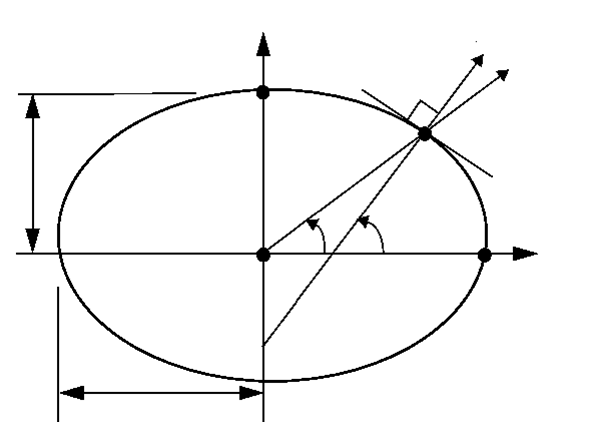 Figure -.  Ellipsoid Earth ModelTerm-10	Julian DateA continuous count of time in whole and fractional days elapsed at the Greenwich meridian since noon on January 1, 4714 BCE.  (See )Term-11	Subsatellite PointThe point on a surface below the satellite or the intersection point of a line dropped from the satellite through the surface (See ).  The geocentric subsatellite point is on the radius vector to the center of the earth.  The geodetic subsatellite point is on the geodetic zenith vector or the line dropped from the satellite is normal to the surface at the intersection point.The ToolKit routine PGS_CSC_SubSatPoint returns the geodetic latitude and longitude of the subsatellite point.  The returned longitudes are transformed from radians to degrees and then converted from to ±180o  to 0o..360o.  The returned latitudes are transformed from radians to degrees and then converted to colatitude using (90.0 - latitude).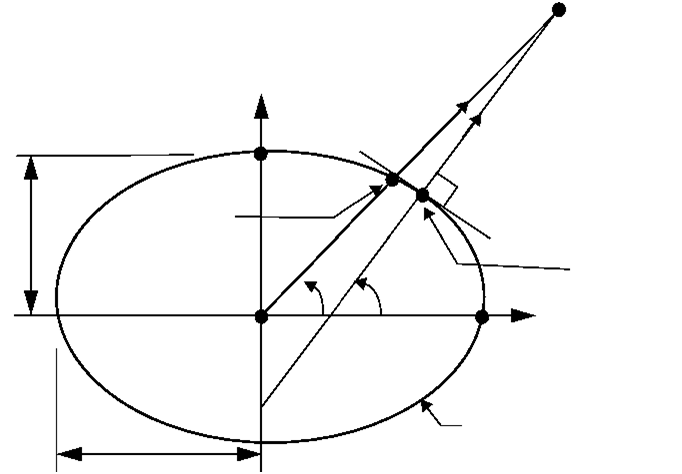 Figure -.  Subsatellite PointTerm-12	Target PointThe point at which the PSF (See ) centroid intersects the TOA (See ).Term-13	Top-of-the-Atmosphere (TOA)The TOA is a surface approximately 30 km above the Earth surface (See ).  Specifically, the TOA is an ellipsoid  where a = 6408.1370 km and b = 6386.651 km (See ).Term-14	TOA PointThe viewed point at the TOA, or the point at which the PSF centroid intersects the TOA (See ).List of AcronymsADM	Angular Distribution ModelAPID	Application IdentifierAPD	Aerosol Profile DataATBD	Algorithm Theoretical Basis DocumentAVG	Monthly Regional Radiative Fluxes and CloudsAVHRR	Advanced Very High Resolution RadiometerBCE	Before Current EraBDS	BiDirectional Scan (data product)CADM	CERES Angular Distribution ModelCER	CERESCERES	Clouds and the Earth’s Radiant Energy SystemCID	Cloud Imager Data (data product)CRH	Clear Reflectance History (data product)CRS	Clouds and Radiative Swath (data product)CW	Cable WrapDAAC	Distributed Active Archive CenterDAC	Digital to Analog ConverterDAO	Data Assimilation OfficeDAP	Data Acquisition microProcessorDMA	Direct Memory AccessDMS	Data Management SystemECR	Earth-Centered RotatingEDDB	ERBE-Like Daily Database ProductEDOS	EOS Data Operations SystemEOS	Earth Observing SystemEOS-AM	EOS Morning Crossing Mission (Renamed Terra)EOS-PM	EOS Afternoon Crossing MissionEOSDIS	Earth Observing System Data and Information SystemERBE	Earth Radiation Budget ExperimentERBS	Earth Radiation Budget SatelliteFAPS	Fixed Azimuth Plane ScanFM	Flight ModelFOV	Field-of-View (See )FSW	Monthly Single Satellite Fluxes and CloudsGAP	Gridded Analysis ProductGB	GigabyteGEO	Geostationary Narrowband RadiancesGMS	Geostationary Meteorological SatelliteGGEO	Gridded Geostationary Narrowband RadiancesGOES	Geostationary Operational Environmental SatelliteH	HighHDF	Hierarchical Data FormatIES	Instrument Earth Scans (data product)IGBP	International Geosphere Biosphere ProgrammeINSTR	InstrumentISCCP	International Satellite Cloud Climatology ProjectIWC	Ice Water ContentLaRC	Langley Research CenterLaTIS	Langley TRMM Information SystemL	LowLM	Lower MiddleLW	LongwaveLWC	Liquid Water ContentMAM	Mirror Attenuator MosaicMB	MegabyteMETEOSAT	Meteorological SatelliteMISR	Multi-angle Imaging SpectroRadiometerMOA	Meteorological, Ozone, and Aerosols (data product)MODIS	Moderate Resolution Imaging SpectrometerMWH	Microwave Humidity (data product)NASA	National Aeronautics and Space AdministrationNOAA	National Oceanic and Atmospheric AdministrationOPD	Ozone Profile Data (data product)PFM	Prototype Flight Model (on TRMM)PSA	Product Specific AttributePSF	Point Spread Function (See )QA	Quality AssessmentRAPS	Rotating Azimuth Plane ScanSARB	Surface and Atmospheric Radiation BudgetSBUV-2	Solar Backscatter Ultraviolet/Version 2SDS	Scientific Data SetSFC	Hourly Gridded Single Satellite TOA/Surface Fluxes and Clouds (data product)SPS	Solar Presence SensorSRB	Surface Radiation BudgetSRBAVG	Surface Radiation Budget Average (data product)SS	SubsystemSSF	Single Satellite CERES Footprint TOA and Surface Fluxes, Clouds (data product)SSM/I	Special Sensor Microwave/ImagerSURFMAP	Surface MapSW	ShortwaveSWICS	Shortwave Internal Calibration SourceSYN	Synoptic Radiative Fluxes and CloudsTBD	To Be DeterminedTISA	Time Interpolation and Spatial AveragingTMI	TRMM Microwave ImagerTOA	Top-of-the-Atmosphere (See )TOT	TotalTRMM	Tropical Rainfall Measuring MissionUM	Upper MiddleURL	Uniform Resource LocatorUT	Universal TimeUTC	Universal Time CodeVIRS	Visible Infrared ScannerWN	WindowZAVG	Monthly Zonal and Global Average Radiative Fluxes and Clouds (data product)Document InformationDocument Creation Date – February 1998Document Review Date - July 1998Document Revision DateMonth 1999 		CommentDocument IDLD_007_010_001_00_00_0_yyyymmdd	(Release Date) [get this from ASDC User Services]CitationPlease provide a reference to the following paper when scientific results are published using the CERES XYZ TRMM data: “Wielicki, B. A.; Barkstrom, B.R.; Harrison, E. F.; Lee III,R.B.;  Smith, G.L.; and Cooper, J.E., 1996: Clouds and the Earth’s Radiant Energy System (CERES): An Earth Observing System Experiment, Bull. Amer. Meteor. Soc., 77, 853-868.” When Langley Atmospheric Sciences Data Center (ASDC) data are used in a publication, the following acknowledgment is requested to be included:“These data were obtained from the NASA Langley Research Center EOSDIS Distributed Active Archive Center.” The Data Center at Langley requests two reprints of any published papers or reports which cite the use of data the Langley ASDC have distributed. This will help the ASDC to determine the use of data distributed, which is helpful in optimizing product development. It also helps the ASDC to keep product related references current. Redistribution of DataTo assist the Langley ASDC in providing the best service to the scientific community, a notification is requested if these data are transmitted to other researchers.Document CuratorThe Langley ASDC Science, User & Data Services Office.
CERES MetadataThis section describes the metadata that are written to all CERES HDF products.   describes the CERES Baseline Header Metadata that are written on both HDF and binary direct access output science data products.  The parameters are written in HDF structures for CERES HDF output products and are written as 80-byte records for binary direct access output products.  Some parameters may be written in multiple records.   describes the CERES_metadata Vdata parameters which are a subset of the CERES Baseline Header Metadata and are also written to all CERES HDF output products.  For details on CERES Metadata, see the CERES Software Bulletin “CERES Metadata Requirements for LaTIS” (Reference ). lists the item number, parameter name, units, range or allowable values, the data type, and the maximum number of elements.  Note that there are two choices for parameters 22-25 and two choices for parameters 26-29.  The choices depend on whether the product is described by a bounding rectangle or by a GRing.  Abbreviations used in the Data Type field are defined as follows:	s = 	string 	date = 	yyyy-mm-dd	F = 	float 	time = 	hh:mm:ss.xxxxxxZ	I = 	integer 	datetime =	yyyy-mm-ddThh:mm:ss.xxxxxxZ describes the CERES_metadata Vdata parameters which are written to all CERES HDF output science products.Table -.  CERES_metadata VdataThe XYZ Product Specific Attribute (PSA) metadata are listed in .  The definitions that are nearly identical for several parameters are defined only once, even though individually distinct parameters exist as shown in the table below.Table -.  XYZ Product Specific MetadataPSA-1	Percent Total Channel BadPSA-2	Percent Window Channel BadThe percent of radiance samples that failed various edit checks and were then marked Bad during science processing.Document Revision RecordDocument Revision RecordDocument Revision RecordDocument Revision RecordDocument Revision RecordSCCRApprovalDateRelease/VersionNumberSCCRNumberDescription of RevisionSection(s)Affectedxx/xx/11R1V1xxxInitial draft document.AllSatelliteCERES InstrumentCERES InstrumentTRMMPFMPFMTerraFM1FM2AquaFM3FM4SpacecraftInstrumentMinimumLatitude(deg)MaximumLatitude(deg)MinimumLongitude(deg)MaximumLongitude(deg)SpacecraftAltitude(km)TRMMPFM-4545-180180350TerraFM1 & FM2-9090-180180705AquaFM3 & FM4-9090-180180705SpacecraftInstrumentLaunch DateStart DateEnd DateTRMMPFM11/27/199712/27/19978/31/1998TerraFM1 & FM212/18/199902/24/2000TBDAquaFM3 & FM405/05/200206/19/2002TBDFill Value NameValueFill Value Description*INT1_DFLT127default value for a 1-byte integerINT2_DFLT32767default value for a 2-byte integerINT4_DFLT2147483647default value for a 4-byte integerREAL4_DFLT3.4028235E+38default value for a 4-byte realREAL8_DFLT1.7976931348623157E+308default value for a 8-byte realData TypeRangeFormatUnsigned 8 Bit Integer0..255N/ASigned 8 Bit Integer-127..127N/AUnsigned 16 Bit Integer0..65536N/ASigned 16 Bit Integer-32767..32767N/AUnsigned 32 Bit Integer0..4294967296N/ASigned 32 Bit Integer-2147483648..2147483648N/A32 Bit Floatplatform dependent11.664 Bit Floatplatform dependent13.8LinkSDS NameSizeData TypeNominal
Size MBBDS Product
Types (*)(*) A=BDS, S=BDSS, D=BDSD, F=BDSF, G=BDSG, M=BDSM, P=BDSP(*) A=BDS, S=BDSS, D=BDSD, F=BDSF, G=BDSG, M=BDSM, P=BDSP(*) A=BDS, S=BDSS, D=BDSD, F=BDSF, G=BDSG, M=BDSM, P=BDSP(*) A=BDS, S=BDSS, D=BDSD, F=BDSF, G=BDSG, M=BDSM, P=BDSP(*) A=BDS, S=BDSS, D=BDSD, F=BDSF, G=BDSG, M=BDSM, P=BDSP(*) A=BDS, S=BDSS, D=BDSD, F=BDSF, G=BDSG, M=BDSM, P=BDSPCERES Relative Azimuth at Surface660 x n32 bit floatA, S, D, --, G, M, PCERES Relative Azimuth at TOA - Geocentric660 x n32 bit floatA, S, D, --, G, M, PCERES Solar Zenith at Surface660 x n32 bit floatA, S, D, --, G, M, PCERES Solar Zenith at TOA - Geocentric660 x n32 bit floatA, S, D, --, G, M, PField 1
Unsigned 16 bit IntegerField 2
32 bit FloatsField 2
32 bit FloatsField 3
Signed 8 bit IntegerValueValue 1Value 2ValueVdata NameSection LinkRecordsNumber of
FieldsNominal
Size (MB)BDS Product Types (*)Converted Instrument Status DataSec. n251.1A, S, D, F, G, M, PVdata Total Size30.36(*) A=BDS, S=BDSS, D=BDSD, F=BDSF, G=BDSG, M=BDSM, P=BDSP(*) A=BDS, S=BDSS, D=BDSD, F=BDSF, G=BDSG, M=BDSM, P=BDSP(*) A=BDS, S=BDSS, D=BDSD, F=BDSF, G=BDSG, M=BDSM, P=BDSP(*) A=BDS, S=BDSS, D=BDSD, F=BDSF, G=BDSG, M=BDSM, P=BDSP(*) A=BDS, S=BDSS, D=BDSD, F=BDSF, G=BDSG, M=BDSM, P=BDSP(*) A=BDS, S=BDSS, D=BDSD, F=BDSF, G=BDSG, M=BDSM, P=BDSPLinkField
NumParameter NameOrderData TypeINS-11Elevation Offset Correction132 bit floatINS-221Packet Data Version1Unsigned 16 bit integerRecord Size (bytes)Record Size (bytes)Record Size (bytes)92(1)+ + (2) = -0.18956 = 1.02431Characteristic frequency of the Bessel FilterScan rateInstrumentDetector ChannelDetector ChannelDetector ChannelInstrumentTotalWindowShortwavePFM0.008600.008300.00815FM10.008500.007950.00825FM20.008000.008200.00820FM3N/AN/AN/AFM4N/AN/AN/A+ (3)(4)YearJan0.5Feb 0.5Mar 0.5Apr 0.5May 0.5June 0.5July 0.5Aug 0.5Sept 0.5Oct 0.5Nov 0.5Dec 0.51980t244_4239_4270_4299_4330_4360_4391_4421_4452_4483_4513_4544_45741981_4605_4636_4664_4695_4725_4756_4786_4817_4848_4878_4909_49391982_4970_5001_5029_5060_5090_5121_5151_5182_5213_5243_5274_53041983_5335_5366_5394_5425_5455_5486_5516_5547_5578_5608_5639_56691984t_5700_5731_5760_5791_5821_5852_5882_5913_5944_5974_6005_60351985244_6066_6097_6125_6156_6186_6217_6247_6278_6309_6339_6370_64001986_6431_6462_6490_6521_6551_6582_6612_6643_6674_6704_6735_67651987_6796_6827_6855_6886_6916_6947_6977_7008_7039_7069_7100_71301988t_7161_7192_7221_7252_7282_7313_7343_7374_7405_7435_7466_74961989_7527_7558_7586_7617_7647_7678_7708_7739_7770_7800_7831_78611990244_7892_7923_7951_7982_8012_8043_8073_8104_8135_8165_8196_82261991_8257_8288_8316_8347_8377_8408_8438_8469_8500_8530_8561_85911992t_8622_8653_8682_8713_8743_8774_8804_8835_8866_8896_8927_89571993_8988_9019_9047_9078_9108_9139_9169_9200_9231_9261_9292_93221994_9353_9384_9412_9443_9473_9504_9534_9565_9596_9626_9657_96871995244_9718_9749_9777_9808_9838_9869_9899_9930_9961_9991*0022*00521996t245_0083_0114_0143_0174_0204_0235_0265_0296_0327_0357_0388_04181997_0449_0480_0508_0539_0569_0600_0630_0661_0692_0722_0753_07831998_0814_0845_0873_0904_0934_0965_0995_1026_1057_1087_1118_11481999_1179_1210_1238_1269_1299_1330_1360_1391_1422_1452_1483_15132000t245_1544_1575_1604_1635_1665_1696_1726_1757_1788_1818_1849_18792001_1910_1941_1969_2000_2030_2061_2091_2122_2153_2183_2214_22442002_2275_2306_2334_2365_2395_2426_2456_2487_2518_2548_2579_26092003_2640_2671_2699_2730_2760_2791_2821_2852_2883_2913_2944_29742004t245_3005_3036_3965_3096_3126_3157_3187_3218_3249_3279_3310_33402005_3371_3402_3430_3461_3491_3522_3552_3583_3614_3644_3675_37052006_3736_3767_3795_3826_3856_3887_3917_3948_3979_4009_4040_40702007_4101_4132_4160_4191_4221_4252_4282_4313_4344_4374_4405_44352008t245_4466_4497_4526_4557_4587_4618_4648_5679_4710_4740_4771_48012009_4832_4863_4891_4922_4952_4983_5013_5044_5075_5105_5136_5166a.  Jan. 0.5 (UT) is the same as Greenwich noon (12h) UT, Dec. 31.      * These dates begin with 245     t Denotes leap yearsa.  Jan. 0.5 (UT) is the same as Greenwich noon (12h) UT, Dec. 31.      * These dates begin with 245     t Denotes leap yearsa.  Jan. 0.5 (UT) is the same as Greenwich noon (12h) UT, Dec. 31.      * These dates begin with 245     t Denotes leap yearsa.  Jan. 0.5 (UT) is the same as Greenwich noon (12h) UT, Dec. 31.      * These dates begin with 245     t Denotes leap yearsa.  Jan. 0.5 (UT) is the same as Greenwich noon (12h) UT, Dec. 31.      * These dates begin with 245     t Denotes leap yearsa.  Jan. 0.5 (UT) is the same as Greenwich noon (12h) UT, Dec. 31.      * These dates begin with 245     t Denotes leap yearsa.  Jan. 0.5 (UT) is the same as Greenwich noon (12h) UT, Dec. 31.      * These dates begin with 245     t Denotes leap yearsa.  Jan. 0.5 (UT) is the same as Greenwich noon (12h) UT, Dec. 31.      * These dates begin with 245     t Denotes leap yearsa.  Jan. 0.5 (UT) is the same as Greenwich noon (12h) UT, Dec. 31.      * These dates begin with 245     t Denotes leap yearsa.  Jan. 0.5 (UT) is the same as Greenwich noon (12h) UT, Dec. 31.      * These dates begin with 245     t Denotes leap yearsa.  Jan. 0.5 (UT) is the same as Greenwich noon (12h) UT, Dec. 31.      * These dates begin with 245     t Denotes leap yearsa.  Jan. 0.5 (UT) is the same as Greenwich noon (12h) UT, Dec. 31.      * These dates begin with 245     t Denotes leap yearsa.  Jan. 0.5 (UT) is the same as Greenwich noon (12h) UT, Dec. 31.      * These dates begin with 245     t Denotes leap yearsUnit DefinitionsUnit DefinitionsUnitsDefinitionAUAstronomical Unitcmcentimetercountcount, countsdayday, Julian datedegdegreedeg sec-1degrees per secondduDobson unitsfractionfraction 0..1g kg-1gram per kilogramg m-2gram per square meterhhmmsshour, minute, secondhourhourhPahectoPascalsin-ozinch-ounceKKelvinkmkilometer, kilometerskm sec-1kilometers per secondmmetermAmilliamp, milliampsmicronmicrometer, micronmsecmillisecondmW cm-2sr-1m-1milliWatts per square centimeter per steradian per micronm sec-1meter per secondN/Anot applicable, none, unitless, dimensionlesspercentpercent, percentage 0..100radradiansecsecondvoltvolt, voltsW h m-2Watt hour per square meterW2 m-4square Watt per meter to the 4th W m-2Watt per square meterW m-2sr-1Watt per square meter per steradianW m-2sr-1m-1Watt per square meter per steradian per micronoCdegrees centigrademmicrometer, micronTable -.  CERES Baseline Header MetadataTable -.  CERES Baseline Header MetadataTable -.  CERES Baseline Header MetadataTable -.  CERES Baseline Header MetadataTable -.  CERES Baseline Header MetadataTable -.  CERES Baseline Header MetadataItemParameter NameUnitsRangeData TypeNo. of Elements1ShortNameN/AN/As(8)12VersionIDN/A0 .. 255I313CERPGENameN/AN/As(20)14SamplingStrategyN/ACERES, TRMM-PFM-VIRS, AM1-FM1-MODIS, TBDs(20)15ProductionStrategyN/AEdition, Campaign, Diagnostic- Case, PreFlight, TBDs(20)16CERDataDateYearN/A1997 .. 2050s(4)17CERDataDateMonthN/A1	.. 12s(2)18CERDataDateDayN/A1	.. 31s(2)19CERHrOfMonthN/A1 .. 744s(3)110RangeBeginningDateN/A1997-11-19 .. 2050-12-31date111RangeBeginningTimeN/A00:00:00.000000Z ..24:00:00:000000Ztime112RangeEndingDateN/A1997-11-19 .. 2050-12-31date113RangeEndingTimeN/A00:00:00.000000Z ..24:00:00:000000Ztime114AssociatedPlatformShortNameN/ATRMM, AM1, PM1, TBDs(20)1 - 415AssociatedInstrumentShortNameN/APFM, FM1, FM2, FM3, FM4, FM5, TBDs(20)1 - 416LocalGranuleIDN/AN/As(80)117PGEVersionN/AN/As(10)118CERProductionDateTimeN/AN/Adatetime119LocalVersionIDN/AN/As(60)120ProductGenerationLOCN/ASGI_xxx, TBDs(255)121NumberofRecordsN/A1 .. 9 999 999 999I10122WestBoundingCoordinatedeg-180.0 .. 180.0F11.6123NorthBoundingCoordinatedeg-90.0 .. 90.0F11.6124EastBoundingCoordinatedeg-180.0 .. 180.0F11.6125SouthBoundingCoordinatedeg-90.0 .. 90.0F11.6122GRingPointLatitudedeg-90.0 .. 90.0F11.6523GRingPointLongitudedeg-180.0 .. 180.0F11.6524GRingPointSequenceNoN/A0 .. 99999I5525ExclusionGRingFlagN/AY (= YES), N (= NO)s(1)126CERWestBoundingCoordinatedeg0.0 .. 360.0F11.6127CERNorthBoundingCoordinatedeg0.0 .. 180.0F11.6128CEREastBoundingCoordinatedeg0.0 .. 360.0F11.6129CERSouthBoundingCoordinatedeg0.0 .. 180.0F11.6126CERGRingPointLatitudedeg0.0 .. 180.0F11.6527CERGRingPointLongitudedeg0.0 .. 360.0F11.6528GRingPointSequenceNoN/A0 .. 99999I5529ExclusionGRingFlagN/AY (= YES), N (= NO)s(1)130AutomaticQualityFlagN/APassed, Failed, or Suspects(64)131AutomaticQualityFlagExplanationN/AN/As(255)132QAGranuleFilenameN/AN/As(255)133ValidationFilenameN/AN/As(255)134ImagerShortNameN/AVIRS, MODIS, TBDs(20)135InputPointerN/AN/As(255)80036NumberInputFilesN/A1 .. 9999I41ItemParameter NameUnitsRangeDataType1ShortNameN/As(32)12RangeBeginningDate1997-11-19 .. 2050-12-31s(32)23RangeBeginningTime00:00:00.000000Z .. 24:00:00:000000Zs(32)34RangeEndingDate1997-11-19 .. 2050-12-31s(32)45RangeEndingTime00:00:00.000000Z .. 24:00:00:000000Zs(32)56AutomaticQualityFlagPassed, Failed, or Suspects(64)67AutomaticQualityFlagExplanationN/As(256)78AssociatedPlatformShortNameTRMM, EOS AM-1, EOS PM-1, TBDs(32)89AssociatedInstrumentShortNamePFM, FM1, FM2, FM3, FM4, FM5, TBDs(32)910LocalGranuleIDN/As(96)1011LocalVersionIDN/As(64)1112CERProductionDateTimeN/As(32)1213NumberofRecords1 .. 9 999 999 9994-byte Integer1314ProductGenerationLOCSGI_xxx, TBDs(256)14ItemParameter NameRangeData
Type15Percent Total Channel Bad0.0 .. 100.0F11.616Percent Window Channel Bad0.0 .. 100.0F11.617Record Size (bytes) =nnn